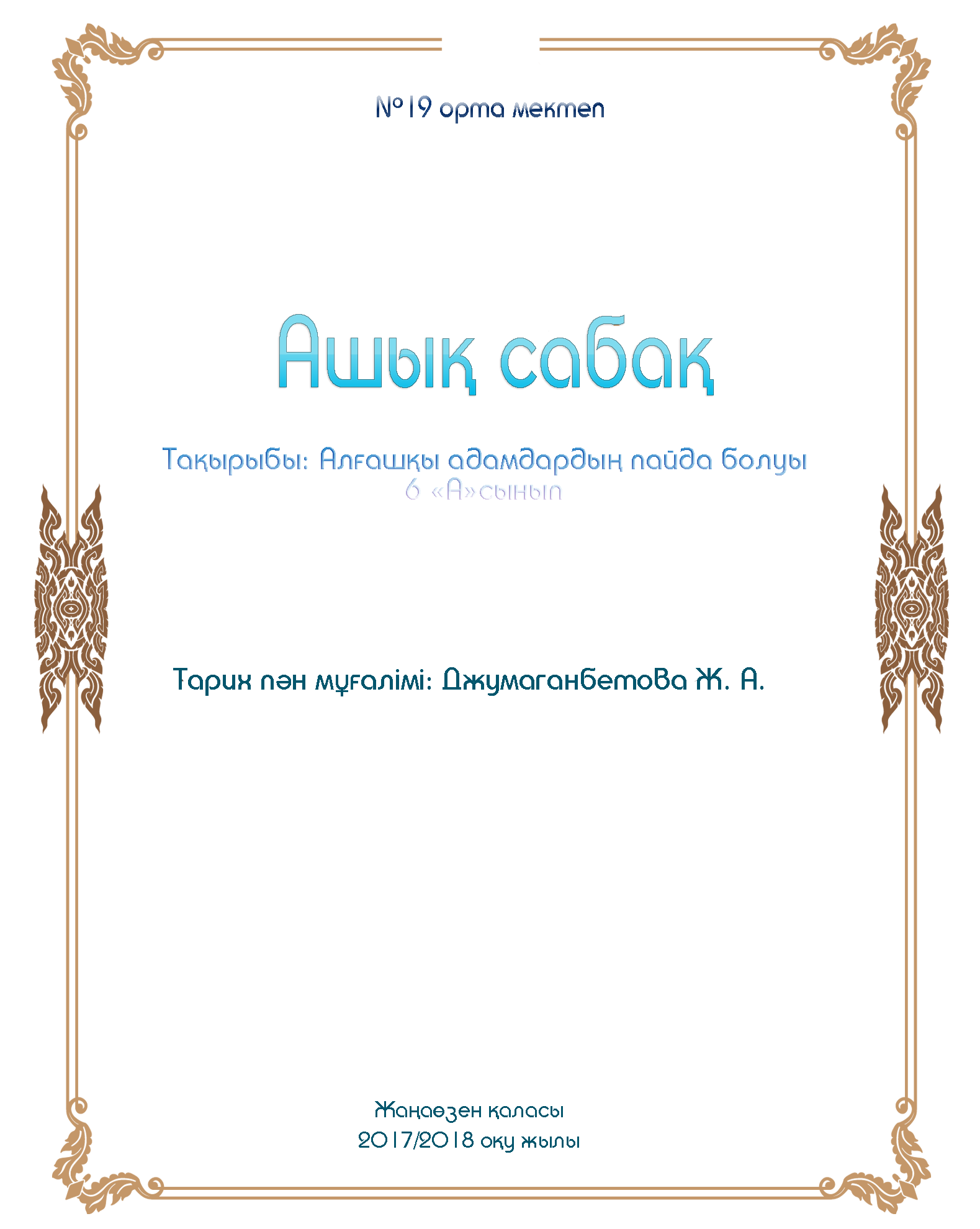 	"Бкітемін"№19 орта мектеп директорыК.С. Жүгенбаева_______________________"____" _____________201____ ж.6"А"-сыныпЕжелгі Қазақстан тарихыСабақтың тақырыбы: Алғашқы адамдардың пайда болуы.	Сабақтың мақсаты:	Білімділік: Оқушыларға алғашқы адамдардың жер бетінде пайда болуы, олардың өмірі мен тіршілігі туралы таныстыру.	Дамытушылық: Оқушылардың ойлау қабілетін, танымдық қызығушылығын, белсенділігін дамыту.	Тәрбиелік: Оқушыларды рухани-адамгершілік тұрғыда тәрбиелеу. Өз елінің тарихи құндылықтарын құрметтеуге үйрету.	Сабақтың типі: Жаңа материалды меңгеру.	Сабақтың түрі: Аралас сабақ.	Сабақтың әдісі: Сұрақ-жауап, түсіндіру, топтастыру, «ұяшық таңдау» ойыны.	Сабақтың көрнекілігі: Оқулық, слайд, плакаттар, дүние жүзі картасы, тест сұрақтар.	Сабақтың барысы: 	І. Ұйымдастыру кезеңі.1. Оқушылармен сәлемдесу, түгелдеу.2. Бар ынтасын сабаққа аудару.3. Оқушыларды екі топқа бөлу.	ІІ. «Ұяшық таңдау» ойыны.Құрметті оқушылар! Біз 5-сыныпта оқып үйренгендерімізді «ұяшық таңдау» ойыны арқылы есімізге түсіреміз. Ұяшықта сандар артына сұрақтар жасырынған. Әр топтан оқушылар сандарды таңдап, сұрақтарға дұрыс жауап беру арқылы өз тобына 5 ұпайдан жинайды.1-сұрақ. «Тарих» дегеніміз не? / Тарих «зерттеу», «өткен оқиғаларжайлы     әңгімелер».	2-сұрақ. Не үшін Геродот «тарихтың атасы» дейілген? /Тарих туралы кітап жазып Батыс       	    әлеміне «тарихтың атасы» деп аталды.3-сұрақ. Қазақстан тарихы қанша кезеңге бөлінеді, оларды атаңдар? / 4 кезең 	   Ежелгі Қазақстан тарихы 	   Орта ғасырлар Қазақстан тарихы	   Жаңа замандағы Қазақстан тарихы	   Қазіргі замандағы Қазақстан тарихы4-сұрақ. Тарихи деректер не? /Ауызша және жазбаша деректер.5-сұрақ. Қазақстан республикасы қашан тәуелсіздік алды? /1991 жыл 16 желтоқсан6-сұрақ. Қазақстан республикасының тұңғыш президенті кім? / Н.Ә. Назарбаев7-сұрақ. Жаңа конституция қашан қабылданды? /1995 жыл 30 тамыз8-сұрақ. Қазақстан республикасы мемлекеттік рәміздерге қашан ие болды? / 1992 жыл маусымІІІ. Жаңа тақырыпқа әзірлеу. Оқушылардың сабаққа қызығушылығын арттыру.ІV. Жаңа сабақты түсіндіру. Алғашқы адамдардың пайда болуы.Адамзаттың дамуы.Қазақстанда алғашқы адамдардың пайда болуы.      Слайд бойынша түсіндіруЖер бетінде адам қалай пайда болды, оның ататегі кім деген сұрақтар қай заманда болмасын адамдарды қызықтырған. Бұл туралы көптеген ғылыми пікірлер мен болжамдар бар.Ал адамдардың пайда болу барысында екі түсінік болды:Бірінші-діни түсінікЕкіншісі- ғылыми түсінікОсы екі түсінік бойынша топтарға сұрақтар беріледі, (постер қорғау).Бірінші топ діни түсінік бойынша;Екінші топ ғылыми түсінік бойынша постерлерін қорғайды.	Кітап пен жұмыс. Алғашқы адамдардың дамуы.Жер бетінде адамдар 3 миллион жыл бұрын Африка мен Азияда өмір сүрген. Тарих ғылымында «гоминид»-маймыл тектес деп атайды. Епті адам 2,5 миллион жыл бұрын Африканың Шығысында өмір сүрген.Питекантроп-тік жүретін маймыл тәрізді адам біздің заманымыздан бұрынғы 800-500 мың жыл бұрын өмір сұрген. 1890-1892 жылдары қазба жұмыстар барысында Оңтүстік шығыс Азиядағы Ява аралынан табылған.Синантроп-қазақша «қытай адамы» біздің заманымыздан бұрынғы 500-200 мың жыл бұрын өмір сұрген. 1927 жылы Қытайдағы Чжоу-коу-дянь үңгірінен табылған.Неондерталь- біздің заманымыздан бұрынғы 200-40 мың жыл бұрын өмір сүрген. Алғаш Германияның Неондерталь деген жерінен табылған. 1938 жылы академик А.П.Окладников Өзбекстандағы Тесіктас үңгірінен неондерталь бала сүегін тапты.Саналы адам- біздің заманымыздан бұрынғы 40-35 мың жыл бұрын өмір сүрген. Ғылымда кроманьондық деп аталған. Францияның Кро-Маньон үңгірінен табылған.Оқушылар біз алғашқы адамдардың даму барысы мен таныстық. Ал отанымыз Қазақстанда алғашқы адамдар 1 миллион жыл бұрын пайда болған.V. Тест пен жұмыс.  Оқушылардың жаңа тақырыпты қандай меңгергендерін тест сұрақтары арқылы тексеру. Тест сұрақтарына дұрыс жауап бере отырып әр топтың оқушылары өз тобына 1 ұпайдан жинайды.ТЕСТЕң Алғашқы адамдар қашан, қай жерлерде пайда болған?А) 2 миллион жыл бұрын Қытай мен МонғолияӘ) 3 миллион жыл бұрын Африка мен АзияБ) 2,5-5 миллион жыл бұрын АнглияВ) 4-6 миллион жыл бұрын Англия мен АфрикаҒалымдар Танзания (Шығыс Африка) жерінен табылған алғашқы адамды қалай      атады? А) «Саналы адам»Ә) «Епті адам»Б) «Үңгір адам»В) «Тік жүретін адам»Питекантроптар осыдан қанша жыл бұрын өмір сүрген? А) 800-500 мың жыл бұрынӘ) 800-600 мың жыл бұрынБ) 700-400 мың жыл бұрынВ) 900-700 мың жыл бұрынНеандерталь баланың сүйегі қашан, қайдан табылды?А) 1935 жыл Қытайда Пекин қаласынанӘ) 1935 жыл Ява аралынанБ) 1937 жыл Өңтүстік Шығыс АзияданВ) 1938 жыл Өзбекістанда Тесіктас үңгірінен«Саналы адам» кроманьондар қайдан табылды?А) ФранцияданӘ) Қытайдан Б) ҮндістаннанВ) Африкадан Қазақстанда алғашқы адамдар қашан пайда болған? А) 3 миллион жыл бұрынӘ) 2 миллион жыл бұрынБ) 1 миллион жыл бұрынВ) 1,5 миллион жыл бұрынЖауаптары:1-Ә; 2-Ә; 3-А; 4-В; 5-А; 6-Б;VІ. Кесте толтыру арқылы сабақты бекіту.VІІ. Бағалау. Қай топ жоғары ұпай жинаса, осы топ “білім шыңына” жетеді.Үйге тапсырма: адамдардың пайда болуы мен өмірі туралы әңгімелеп келу.VІІІ. Сабақты қорытындылау. Оқушыларға жақсы көңіл-күй тілеп,қоштасу. Сабақ бойынша мұғалім мен оқушының іс-әрекеті:Білемін Үйрендім Білгім келедіКүні:Ежелгі Қазақстан тарихы6 « А » сыныпСабақ тақырыбы:Мыс-тас   дәуіріМыс-тас   дәуіріЖалпы мақсат: Мыс-тас  дәуірінің ерешілігі  туралы кеңейтілген мағлұматтар білу. Алғашқы металл өндіру, мыс және қалайы сипатын  ұғындыру.  Металл өндірілген аймақтың ерекшілігін   түсіну. Тұрақтар  туралы айта алу. Мыс-тас  дәуірінің ерешілігі  туралы кеңейтілген мағлұматтар білу. Алғашқы металл өндіру, мыс және қалайы сипатын  ұғындыру.  Металл өндірілген аймақтың ерекшілігін   түсіну. Тұрақтар  туралы айта алу.Сілтеме:1.Мұғалімдерге арналған нұсқаулық2.Ежелгі Қазақстан тарихы  оқыту әдістемесі 3. 6 сыныпқа арналған Ежелгі Қазақстан тарихы  оқулығы авторлары:  Ә.Т.Төлеубаев, Ғ.Д. Іргебаев  Алматы «Атамұра» 20151.Мұғалімдерге арналған нұсқаулық2.Ежелгі Қазақстан тарихы  оқыту әдістемесі 3. 6 сыныпқа арналған Ежелгі Қазақстан тарихы  оқулығы авторлары:  Ә.Т.Төлеубаев, Ғ.Д. Іргебаев  Алматы «Атамұра» 2015Оқу нәтижесі:АКТ пайдаланалану. Топтық жұмыс аясында белсенді жұмыс атқара алуы,  шығармашылық әлеуеттерін дамытуға жағдай жасау.  Топта жұмыс жасату.АКТ пайдаланалану. Топтық жұмыс аясында белсенді жұмыс атқара алуы,  шығармашылық әлеуеттерін дамытуға жағдай жасау.  Топта жұмыс жасату.Негізгі идеялар:Мыс-тас дәуірінің ерекшілігін ұғындыру. Топтық жұмыс жасауға дағдыландыру,Мыс-тас дәуірінің ерекшілігін ұғындыру. Топтық жұмыс жасауға дағдыландыру,Сабақта қолданылатын материалдар:интерактивті тактафлипчарт, стикер, маркеринтерактивті тактафлипчарт, стикер, маркерОқыту әдістері:Жұмыс түрлері:Жеке, жұптық, топтық жұмыс, рефлексия жазуЖұмыс түрлері:Жеке, жұптық, топтық жұмыс, рефлексия жазуДерек көздері:Тақырыпқа арналған материалдар:1.Қазақстан тарихы оқыту әдістемесі2.Интернет материалдарыТақырыпқа арналған материалдар:1.Қазақстан тарихы оқыту әдістемесі2.Интернет материалдарыТапсырмалар:Топқа тапсырмалар беруӨзіндік жұмыс қорғау, жұмбақ қорапша, топтастыру, ұйқыашар, визит карточкасы, сөзжұмбақ, постерТопқа тапсырмалар беруӨзіндік жұмыс қорғау, жұмбақ қорапша, топтастыру, ұйқыашар, визит карточкасы, сөзжұмбақ, постерҰйымдастыруСыныпты  еңбек құралдары  арқылы  төрт топқа бөлу, тапсырмалар беруСыныпты  еңбек құралдары  арқылы  төрт топқа бөлу, тапсырмалар беруІ. Оқушы ларға психолог иялық ахуал туғызу           Мұғалімнің іс-әрекетіОқушының іс-әрекеті(1 мин)2.50-2.51«Ежелгі адамдар елінде»Қолдарыңызға ақ парақты алыңыз, оны төбеңізге қойыңыз. Екінші қолыңызға  қалам алыңыз. Параққа үлкен шеңбер сызыңыз.Ол  шеңбердің ортасына  тау  үңгірін салыңыз қасына тобырды салыңыз. Сол жағына жүріп аңның суретін салыңыз. Енді қайтып келіп үңгірдің  қасына өзіңізді жатқызып қойыңыз.Содан соң  парақты қолыңызға алыңыз. Айтылған нұсқауға сәйкес сурет сала алдыңыз ба? Кімнің суреті  сәл  болса да  ұқсайды.Сынып тренингкке қатысады.Үй тапсырма сы(3 мин)2.51-2.54Ұтқыр сұрақ ұтымды жауап1.Б.з.б 5-3 мыңжылдықтар аралғын қамтитын кезең2.Неолит дәуірінің ерекшілігі3. Неолит дәуірі адамдары негізгі кәсібінің бірі.4.Неолиттік дәуірге жататын ұршық басы табылған өңір5. «Қыш  құмыралар заманы»6. Неолит дәуірінің басты ерекшілігі7. Қазақстан жерінде кездесетін  неолит тұрақтарының ең көнесі.8.Неолит кезеңі  ең көне  тұрақтарының бірі.9.Неолит дәуірінде орнаған рулық қатынасТарихшыдан тапсырмаІІ. Миға шабуыл                           ( 1 мин )  Мұғалімнің іс-әрекетіОқушының іс-әрекеті2.54-2.55Ой қозғау.Мыс туралы не білеміз? Сұрақтарыға жауап береді.ІІІ. Жаңа тақырып            (2  мин) Мұғалімнің іс-әрекетіОқушының іс-әрекетіЭлектрон ды оқулық2.55-2.57Жаңа сабаққа қысқаша тоқталуЖоспарыМыс-тас дәуірінің ерекшілігіАлғашқы  металл өңдіру, мыс және қалайыОрталық Қазақстандағы ежелгі металлургия тыңдап, есте сақтауТопқа бөлу  (2мин)2.57-2.59Шапқы,қырғыш,сүңгі, садақТопқа бөлінедіЖұмбақ қорапша  (5 мин)  Мұғалімнің іс-әрекетіОқушының іс-әрекеті2.59-3.04КестеОқушылар жұмбақ қораптан шыққан тапсырмасын  кесте бойынша қорғайды.     ( 5 мин)3.04-3.09Өзіндік жұмысЖалпы мыс туралы,мыстың қасиеті, мыстың қолданылуымысты қайта өңдеу, Жезқазған мыс кеніСұрақтарға жауап беруIV.топтас тыру        (2 мин)3.09-3.11    Мұғалімнің іс-әрекетітоптастыру1. Энеолит қай кезендерді қамтиды?2. Ең бірінші қолданылған металл?3.Мыс-тас ғасыры қоғамындағы екі ірі өзгерістерді ата.4. Мыс-тас ғасырынын Солтүстік Қазақстандағы тұрағын ата.Оқушының іс-әрекетіОқушылар сұраққа жауап бере отырып топтастыру жасайдыҰйқыашар (2мин)                           3.11-3.13Ұйқыашар ( әр оқушы жаңа сабақ бойынша сөздерге қысқаша қорытынды сөйлем  айту)Оқушылар өз көзқарастарын жеткізеді.Визит карточкасы(4 мин) 3.13-3.17Ботай , Шебір туралы мәлімет картамен жұмысВизит карточкасын толтыруСөзжұмбақ(2мин)3.17-3.19Сызбалармен сөзжұмбақ шешкізуТапсырманы орындауПостер(13мин)3.19-3.32Сұрақтар арқылы  постер салуІ топ Қырғыш. Мыс-тас дәуірінің ерекшілігіІІ топ Шапқы. Алғашқы металл өндіру, мыс және қалайыІІІ топ Сүнгі Әнеолиттік тұрақтарІV топ Садақ  ОҚ ежелгі металлургиясыОрындау,қор ғау, тыңдауV. Үйге тапсырма сын  беру (1мин)Мұғалімнің іс-әрекетіОқушының іс-әрекеті3.32- 3.33Жаңа тақырып бойынша оқу , тест дайындау.Үй тапсырмасын білу, түртіп алуVI. Бағалау   (1мин)Мұғалімнің іс-әрекетіОқушының іс-әрекеті  3.33-3.34  Бағалау парағын толтыруКретерий  баллдық жүйе /0-3/Белсенді ұтымды жауап (3)Баяу, жай жауап береді (2)Баяу, жартылай дұрыс жауап береді (1)Мүлде жауап жоқ (0)Өлшемді  бағалау топ басшы топтың жұмысын бағалайдыVIІI. Рефлексия1 минМұғалімнің іс-әрекетіОқушының іс-әрекеті3.34-3.35Сабақ туралы ойларын білу. Түрлі жемістерді (муляж) себеттерге салады.Қызыл-түсініктіСары-жартылай түсініктіЖасыл-түсінбедимСабақтан туралы айту .